ΘΕΜΑ: «Επιμόρφωση εκπαιδευτικών των ΔΥΕΠ και των Τάξεων Υποδοχής της Περιφερειακής Ενότητας Σερρών»Σας γνωρίζουμε ότι την Τετάρτη 13 Νοεμβρίου  2019 και ώρες   09:30 έως 13:30 στο Πειραματικό Δημοτικό Σχολείο Σερρών θα πραγματοποιηθεί Επιμόρφωση των αναπληρωτών εκπαιδευτικών των ΔΥΕΠ της Α/θμιας Εκπαίδευσης και των αναπληρωτών εκπαιδευτικών των ΔΥΕΠ  και Τάξεων Υποδοχής της Β/θμιας Εκπαίδευσης της Περιφερειακής Ενότητας Σερρών.Θέματα Επιμόρφωσης: «Η ένταξη των ευάλωτων κοινωνικών ομάδων στο ελληνικό εκπαιδευτικό σύστημα».«Η διδασκαλία των επιμέρους γνωστικών αντικειμένων των  ΔΥΕΠ της Α/θμιας Εκπαίδευσης και των γνωστικών αντικειμένων των  Τάξεων Υποδοχής & ΔΥΕΠ της Β/θμιας Εκπαίδευσης».  Παρακαλούμε τις Διευθύνσεις Α/θμιας και Β/θμιας Εκπαίδευσης Σερρών  να ενημερώσουν τους αναπληρωτές εκπαιδευτικούς ευθύνης τους (όπως αναφέρονται παραπάνω)  για το εν λόγω επιμορφωτικό πρόγραμμα.         Ο Οργανωτικός Σ.Ε.Ε.     ΧΡΗΣΤΟΣ ΠΡΑΜΑΣ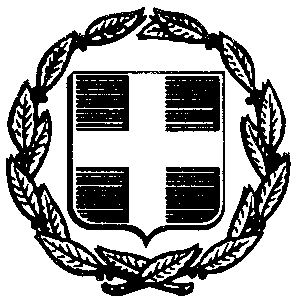 ΕΛΛΗΝΙΚΗ ΔΗΜΟΚΡΑΤΙΑΥΠΟΥΡΓΕΙΟ ΠΑΙΔΕΙΑΣ ΚΑΙ ΘΡΗΣΚΕΥΜΑΤΩΝ----------------ΠΕΡΙΦΕΡΕΙΑΚΗ Δ/ΝΣΗΑ/ΘΜΙΑΣ & Β/ΘΜΙΑΣ ΕΚΠ/ΣΗΣΚΕΝΤΡΙΚΗΣ ΜΑΚΕΔΟΝΙΑΣ-----------------4ο ΠΕΡΙΦΕΡΕΙΑΚΟ ΚΕΝΤΡΟ ΕΚΠΑΙΔΕΥΤΙΚΟΥ ΣΧΕΔΙΑΣΜΟΥ (ΠΕ.Κ.Ε.Σ.)-----------------